附件3 “巴渝工匠杯”2022年重庆市职业院校技能大赛承办院校申报信息汇总填报二维码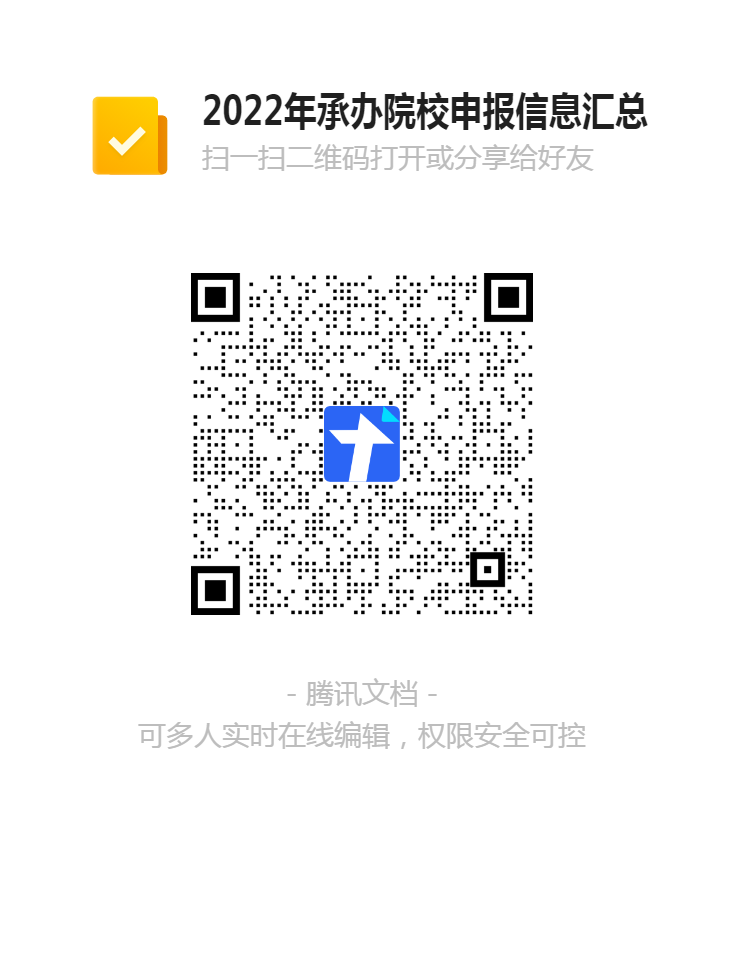 